СООБЩЕНИЕо возможном установлении публичного сервитутаВ соответствии с п. 3 ст. 39.42 Земельного кодекса Российской Федерации администрация Устьянского муниципального района Архангельской области информирует о рассмотрении ходатайства ПАО «Россети Северо-Запад» об установлении публичного сервитута для размещения (эксплуатации) существующего объекта электросетевого хозяйства («ВЛ-10 кВ "232-01"») сроком на 49 лет в отношении: Графическое описание местоположения границ публичного сервитута:Публичный сервитут с целью размещения (эксплуатации) существующего объекта электросетевого хозяйства: «ВЛ-10 кВ "232-01"», на земельных участках с кадастровыми номерами: 29:18:130601:3, 29:18:130601:6, 29:18:130601:48, 29:18:130601:51, 29:18:130601:683, землях кадастрового квартала: 29:18:130601, расположенного по адресу: Архангельская область, Устьянский район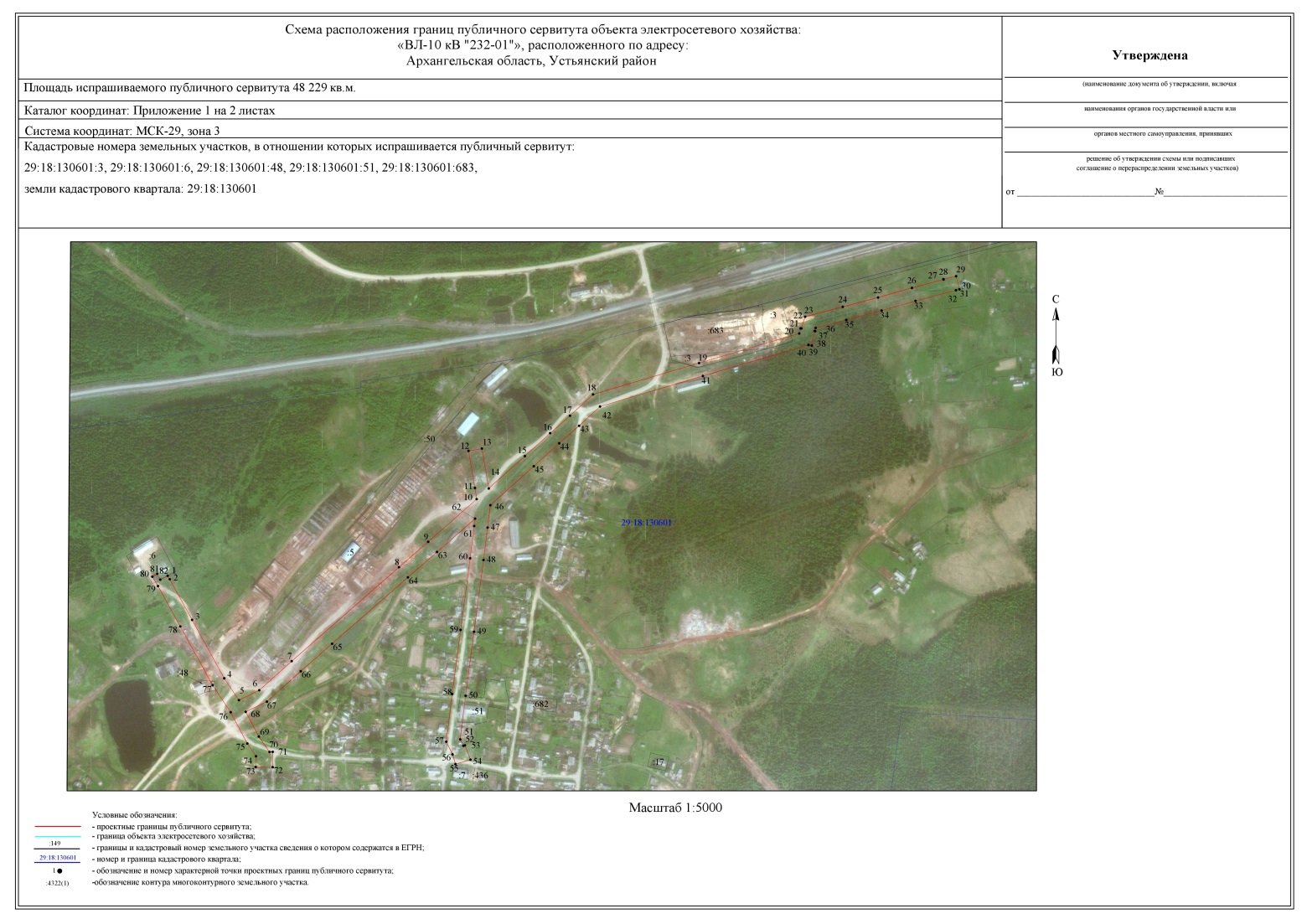 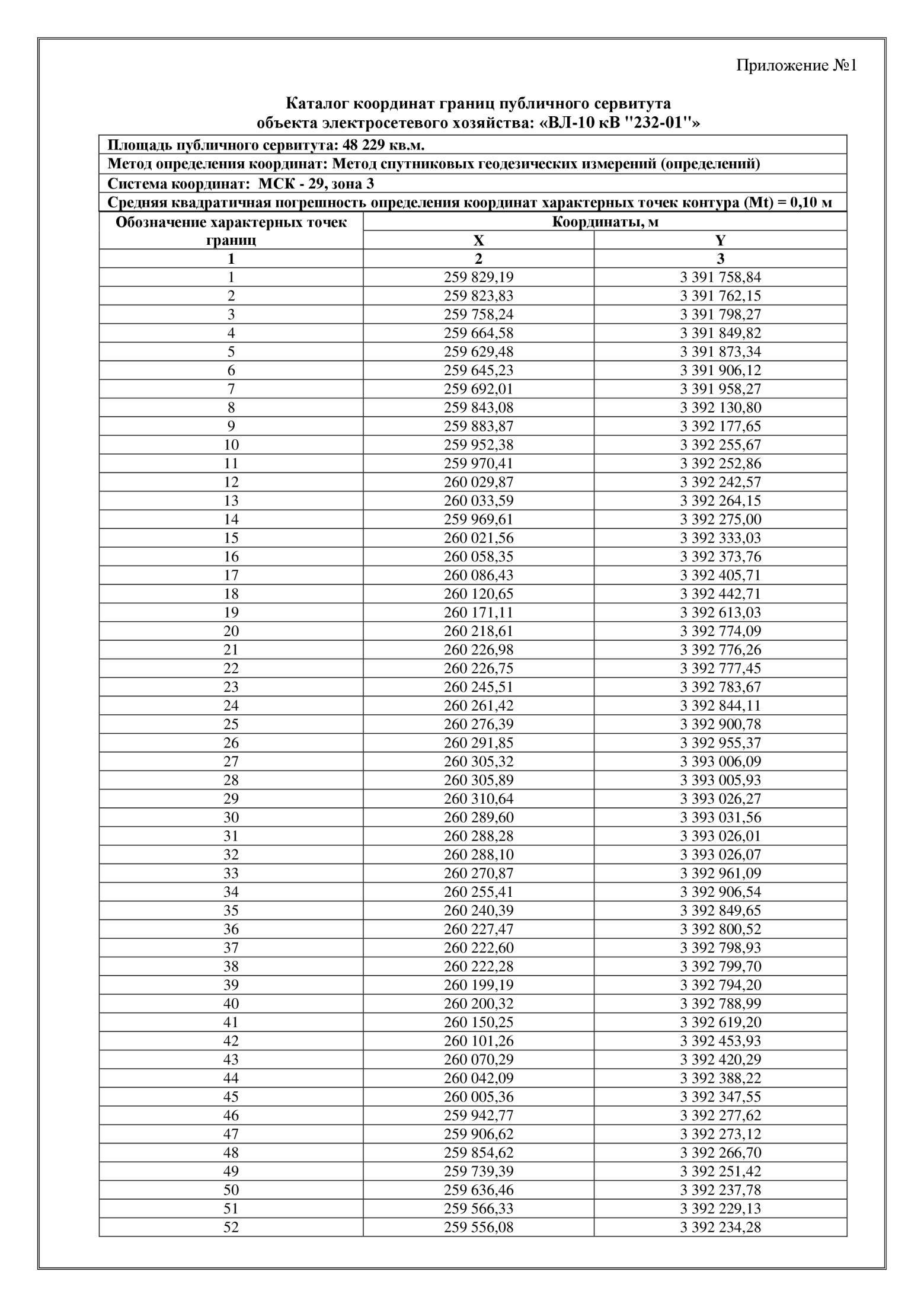 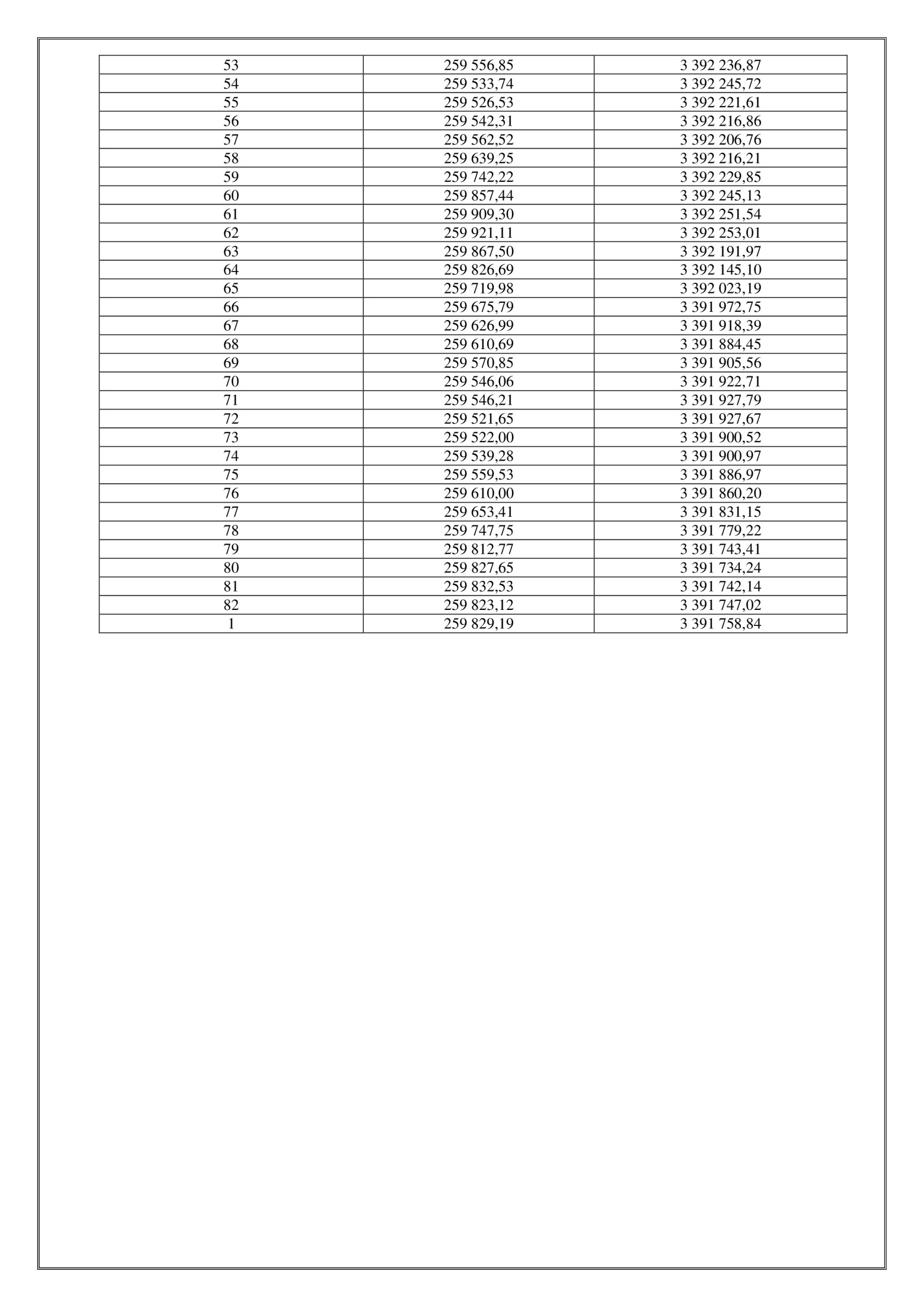 Заинтересованные лица в течение тридцати дней со дня опубликования настоящего сообщения могут ознакомиться с поступившим ходатайством об установлении публичного сервитута и прилагаемым к нему описанием местоположения границ публичного сервитута по адресу: ул. Комсомольская, д.7, рп.Октябрьский, Устьянский  район, Архангельская область, 165210   в комитет по управлению муниципальным имуществом   администрации муниципального образования  «Устьянский  муниципальный район», в рабочие дни с 08-30 до 17-00 (обеденный перерыв с 13-00 до 14-00) (официальный сайт администрации Устьянского муниципального района Архангельской области – www.ustyany.ru).Правообладатели земельных участков, если их права не зарегистрированы в Едином государственном реестре недвижимости, в течение тридцати дней со дня опубликования настоящего сообщения могут подать заявление об учете их прав (обременений прав) на земельный участок с приложением копий документов, подтверждающих эти права (обременения прав), с указанием почтового адреса и (или) адреса электронной почты.№п/пКадастровые номера земельных участков и кадастровые квартала, в отношении которого испрашивается публичный сервитутЦель установления публичного сервитутаАдрес или иное описание местоположения земельного участка (участков), в отношении которого испрашивается публичный сервитут29:18:130601:3, 29:18:130601:6, 29:18:130601:48, 29:18:130601:51, 29:18:130601:683,29:18:130601для размещения объекта электросетевого хозяйства «ВЛ-10 кВ "232-01"»- обл. Архангельская, р-н Устьянский, п/а Илезская, п. Илеза;- обл. Архангельская, р-н Устьянский, п. Илеза, ул. Хутор 8я;- установлено относительно ориентира здание пожарной части расположенного в границах участка, адрес ориентира: Архангельская область, Устьянский район, МО «Илезское», п.Илеза, ул.Новая, д.1а;- Архангельская область, Устьянский муниципальный район, МО "Илезское", п. Илеза, ул. Комсомольская, д. 7а;- Архангельская область, Устьянский район, п/а Илезская, п. Илеза